Stagione Sportiva 2022/2023Comunicato Ufficiale N° 164 del 24/02/2023SOMMARIOSOMMARIO	1COMUNICAZIONI DELLA F.I.G.C.	1COMUNICAZIONI DELLA L.N.D.	1COMUNICAZIONI DEL COMITATO REGIONALE	1Modifiche al programma gare del 26/02/2023	2NOTIZIE SU ATTIVITÀ AGONISTICA	2DELIBERE DELLA CORTE FEDERALE D’APPELLO	6ERRATA CORRIGE	6COMUNICAZIONI DELLA F.I.G.C.COMUNICAZIONI DELLA L.N.D.C.U. n. 247 del 23.02.2023 L.N.D.Si pubblica in allegato il CU in epigrage inerente il primo turno della Fase Nazionale della Coppa Italia Dilettanti 2022/2023.COMUNICAZIONI DEL COMITATO REGIONALEIBAN COMITATO REGIONALE MARCHESi comunica che dal 17 febbraio 2023 l’IBAN del Comitato Regionale Marche sarà il seguente.IT 81 E 01005 02600 0000 0000 8868ANNULLAMENTO TESSERAMENTO ANNUALEVista la richiesta di annullamento presentata dagli esercenti attività genitoriale e la noN opposizione da parte della società di appartenenza, si procede all’annullamento del seguente tesseramento annuale ai sensi delle vigenti disposizioni federali previste per l’inattività del calciatore:GULOTTA EMANUELE        nato 02.03.2011 	A.S.D. CRAL ANGELINI ANCONADANONE NATIONS CUPTORNEO NAZIONALE GIOVANILE DI CALCIO A 8 UNDER 12 FEMMINILE-FASE REGIONALESi comunica che il 5 marzo 2023 inizierà la fase Regionale del Torneo in epigrafe a cui parteciperanno le società sotto elencate che hanno effettuato l’iscrizione in modalità on line come previsto dal C.U. nr. 95/SGS del 11/01/2023: - APD LF JESINA FEMMINILE- ANCONA RESPECT- ASCOLI CALCIO 1898 FC spa- ACCADEMIA GRANATA L.E.- VIS PESARO 1898 srlIl giorno 27 febbraio 2023 alle ore 21.00 il Coordinamento Federale Regionale Marche FIGC/SGS ha indetto la riunione inerente il torneo in modalità on line su piattaforma MICROSOFT TEAMS inviando gli inviti alla partecipazione ai referenti delle società descritti in anagraficaSi allegano al presente C.U.:- Anagrafica Società- Calendario del Torneo- Lista Gara U12 2023- Referto Gara U12 DNC- Referto Triangolare U12 DNCModifiche al programma gare del 26/02/2023CAMPIONATO PROMOZIONECausa indisponibilità campo la gara GABICCE GRADARA/CAGLIESE CALCIO viene disputata sul campo sportivo sintetico Ponte Tavollo 2 di Gabicce, via A.Moro.  CAMPIONATO UNDER 19 JUNIORES REGIONALEVisti gli accordi societari la gara LMV URBINO CALCIO/ATLETICO GALLO è posticipata a mercoledì 01.03.2023 ore 20,15.Visti gli accordi societari la gara CAMERINO CALCIO/CALCIO CORRIDONIA è posticipata a martedì 28.02.2023 ore 20,00.Visti gli accordi societari la gara POTENZA PICENA/TRODICA del 25.02.2023 è posticipata a lunedì 27.02.2023 ore 20,00.CAMPIONATO UNDER 14 PROF MASCHILIVisti gli accordi societari la gara MONTEROSI TUSCIA/DELFINO PESCARA inizia ore 15,00.NOTIZIE SU ATTIVITÀ AGONISTICAECCELLENZAGIUDICE SPORTIVOIl Giudice Sportivo Avv. Agnese Lazzaretti, con l'assistenza del segretario Angelo Castellana, nella seduta del 24/02/2023, ha adottato le decisioni che di seguito integralmente si riportano:GARE DEL 18/ 2/2023 PROVVEDIMENTI DISCIPLINARI In base alle risultanze degli atti ufficiali sono state deliberate le seguenti sanzioni disciplinari. CALCIATORI NON ESPULSI SQUALIFICA PER UNA GARA EFFETTIVA PER RECIDIVITA' IN AMMONIZIONE (V INFR) AMMONIZIONE (I INFR) PROMOZIONERISULTATIRISULTATI UFFICIALI GARE DEL 22/02/2023Si trascrivono qui di seguito i risultati ufficiali delle gare disputateGIUDICE SPORTIVOIl Giudice Sportivo Avv. Agnese Lazzaretti, con l'assistenza del segretario Angelo Castellana, nella seduta del 24/02/2023, ha adottato le decisioni che di seguito integralmente si riportano:GARE DEL 22/ 2/2023 PROVVEDIMENTI DISCIPLINARI In base alle risultanze degli atti ufficiali sono state deliberate le seguenti sanzioni disciplinari. CALCIATORI ESPULSI SQUALIFICA PER UNA GARA EFFETTIVA CALCIATORI NON ESPULSI AMMONIZIONE (VII INFR) AMMONIZIONE (III INFR) AMMONIZIONE (II INFR) AMMONIZIONE (I INFR) PRIMA CATEGORIARISULTATIRISULTATI UFFICIALI GARE DEL 22/02/2023Si trascrivono qui di seguito i risultati ufficiali delle gare disputateGIUDICE SPORTIVOIl Giudice Sportivo Avv. Agnese Lazzaretti, con l'assistenza del segretario Angelo Castellana, nella seduta del 24/02/2023, ha adottato le decisioni che di seguito integralmente si riportano:GARE DEL 18/ 2/2023 PROVVEDIMENTI DISCIPLINARI In base alle risultanze degli atti ufficiali sono state deliberate le seguenti sanzioni disciplinari. CALCIATORI NON ESPULSI SQUALIFICA PER UNA GARA EFFETTIVA PER RECIDIVITA' IN AMMONIZIONE (V INFR) GARE DEL 22/ 2/2023 PROVVEDIMENTI DISCIPLINARI In base alle risultanze degli atti ufficiali sono state deliberate le seguenti sanzioni disciplinari. CALCIATORI NON ESPULSI SQUALIFICA PER UNA GARA EFFETTIVA PER RECIDIVITA' IN AMMONIZIONE (V INFR) AMMONIZIONE CON DIFFIDA (IV INFR) AMMONIZIONE (VII INFR) UNDER 17 ALLIEVI REGIONALIRISULTATIRISULTATI UFFICIALI GARE DEL 22/02/2023Si trascrivono qui di seguito i risultati ufficiali delle gare disputateGIUDICE SPORTIVOIl Giudice Sportivo Avv. Agnese Lazzaretti, con l'assistenza del segretario Angelo Castellana, nella seduta del 24/02/2023, ha adottato le decisioni che di seguito integralmente si riportano:GARE DEL 22/ 2/2023 PROVVEDIMENTI DISCIPLINARI In base alle risultanze degli atti ufficiali sono state deliberate le seguenti sanzioni disciplinari. CALCIATORI NON ESPULSI AMMONIZIONE CON DIFFIDA (IV INFR) AMMONIZIONE (III INFR) AMMONIZIONE (II INFR) GARE DEL 23/ 2/2023 PROVVEDIMENTI DISCIPLINARI In base alle risultanze degli atti ufficiali sono state deliberate le seguenti sanzioni disciplinari. CALCIATORI NON ESPULSI AMMONIZIONE (II INFR) AMMONIZIONE (I INFR) UNDER 15 GIOVANISSIMI REG.LIRISULTATIRISULTATI UFFICIALI GARE DEL 22/02/2023Si trascrivono qui di seguito i risultati ufficiali delle gare disputateGIUDICE SPORTIVOIl Giudice Sportivo Avv. Agnese Lazzaretti, con l'assistenza del segretario Angelo Castellana, nella seduta del 24/02/2023, ha adottato le decisioni che di seguito integralmente si riportano:GARE DEL 22/ 2/2023 PROVVEDIMENTI DISCIPLINARI In base alle risultanze degli atti ufficiali sono state deliberate le seguenti sanzioni disciplinari. CALCIATORI ESPULSI SQUALIFICA PER UNA GARA EFFETTIVA CALCIATORI NON ESPULSI AMMONIZIONE (III INFR) AMMONIZIONE (II INFR) AMMONIZIONE (I INFR) 		IL SEGRETARIO				IL GIUDICE SPORTIVO                    F.to Angelo Castellana				 F.to Agnese LazzarettiDELIBERE DELLA CORTE FEDERALE D’APPELLO Si allega la decisione della I Sezione della Corte Federale d’Appello.ERRATA CORRIGECAMPIONATO ECCELLENZANel presente CU sono inserite le ammonizioni ai calciatori MASSEI AMEDEO e NICOLOSI MATTEO, tesserati con la SS Maceratese 1922, non inseriti nel CU n. 162 del 22.02.2023.CAMPIONATO PRIMA CATEGORIAA seguito di segnalazione e conseguente verifica, l’ammonizione inserita nel CU n. 162 del 22.02.2023 a carico del calciatore PIZZICHINI CRISTIANO, tesserato con la soc. CS Loreto AD deve ritenersi revocata con effetto immediato; al contempo viene inserito fra i calciatori ammoniti, come risulta nel presente CU PIGLIACAMPO LORENZO, tesserato con la medesima suddetta Società. CAMPIONATO UNDER 19 JUNIORES REGIONALEA seguito di segnalazione e successiva rettifica arbitrale il risultato della gara SENIGALLIA CALCIO/BIAGIO NAZZARO del 18.02.2023 è stato 4-0 e non 0-4 come pubblicato nel CU n. 162 del 22.02.2023.CAMPIONATO UNDER 14 PROF MASCHILINel CU n. 162 del 22.02.2023 risulta che la gara ASCOLI CALCIO 1898 FC SPA/FROSINONE C.di domenica 26.02.2023 ore 14,00 viene disputata sul campo “Parrocchiale” di Castel di Lama, anziché corrfettamente sul campo “Picchio Village” di Ascoli Piceno, via delle Bonifica.Le ammende irrogate con il presente comunicato dovranno pervenire a questo Comitato entro e non oltre il 06/03/2023.Pubblicato in Ancona ed affisso all’albo del Comitato Regionale Marche il 24/02/2023.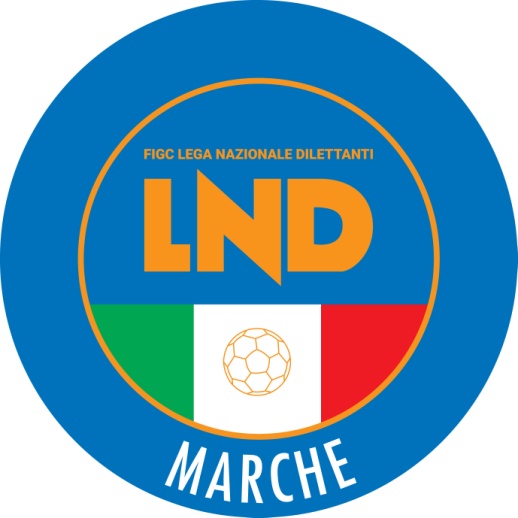 Federazione Italiana Giuoco CalcioLega Nazionale DilettantiCOMITATO REGIONALE MARCHEVia Schiavoni, snc - 60131 ANCONACENTRALINO: 071 285601 - FAX: 071 28560403sito internet: www.figcmarche.it                         e-mail: crlnd.marche01@figc.itpec: marche@pec.figcmarche.itMASSEI AMEDEO(S.S. MACERATESE 1922) NICOLOSI MATTEO(S.S. MACERATESE 1922) DELLI COMPAGNI MATTIA GUIDO(ATLETICO CENTOBUCHI) VECCIA GIUSEPPE(ATLETICO CENTOBUCHI) DE CESARIS GIANMARCO(ATLETICO CENTOBUCHI) HAXHIU LORJAN(MONTERUBBIANESE) ATABIANO MATTEO(MONTERUBBIANESE) D INTINO FABIO(ATLETICO CENTOBUCHI) PIGLIACAMPO LORENZO(LORETO A.D.) NICOLOSI PAOLO(SANTA MARIA TRUENTINA CDL) RIPANI VALERIO(PIANE MG) SPINOZZI SIMONE(PIANE MG) FERRETTI MAURO(SANTA MARIA TRUENTINA CDL) TABORRO JACOPO(S.S. MACERATESE 1922) SAMPAOLO ALESSANDRO(UNION PICENA) MOSCIATTI RICCARDO(CAMERINO CASTELRAIMONDO) TROBBIANI SIMONE(SANGIUSTESE M.G.) MARIANI FEDERICO(TOLENTINO 1919 SSDARL) SURDU IONUT BOGDAN(TOLENTINO 1919 SSDARL) TOSCANA ANDREA(TOLENTINO 1919 SSDARL) CESTOLA DAVIDE(UNION PICENA) GAROFOLO FILIPPO(UNION PICENA) FUSCO DANIELE(RECANATESE S.R.L.) VESPRINI NICOLO(CIVITANOVESE CALCIO) CAPODACQUA LEONARDO(RECANATESE S.R.L.) MICCINI MATTEO(RECANATESE S.R.L.) MARUCCI CHRISTIAN(CIVITANOVESE CALCIO) CARPINETI EDOARDO(CORRIDONIA FOOTBALL CLUB) GIRONELLA MATTIA(CORRIDONIA FOOTBALL CLUB) CACCHIARELLI DAVIDE(CORRIDONIA FOOTBALL CLUB) RETI LUCA CRISTINEL(MATELICA CALCIO 1921 ASD) GENEROSI LORENZO(RECANATESE S.R.L.) GURINI FRANCESCO(RECANATESE S.R.L.) GASPARRINI MATTEO(S.S. MACERATESE 1922) TOMBOLINI EDOARDO(S.S. MACERATESE 1922) LORENZI FABIO(TOLENTINO 1919 SSDARL) PIETRANGELI CHRISTIAN(TOLENTINO 1919 SSDARL) IZZI MARCO ARMANDO(UNION PICENA) PERRONI GIOELE(VIGOR MACERATA)   Il Segretario(Angelo Castellana)Il Presidente(Ivo Panichi)